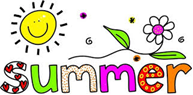 MENU FOR THE WEEK OF May 31st-June 4thMon-NO SCHOOLTues-Chicken patty sandwiches, chips, veggie, dessertWed-American Chop Suey, green beans, dessertThurs-Bagels and Cream cheese, sausages, applesauceFri- Domino’s Pizza, veggie, dessertMENU FOR THE WEEK OF June 7th-11thMon-SmorgasbordTues- SmorgasbordWed- No Lunch Served-Dismissal at 12pmPre K through Eighth Grade may purchase the following items on a daily basis: Peanut Butter and Jelly or Fluff, Bologna and Cheese Sandwich, Grilled cheese sandwich, Macaroni and Cheese, Hotdog on a roll. These items come with chips, veggie, and dessert.MENU SUBJECT TO CHANGE WITH NOTICE